To Be Fiili - (am, are, is) - ExercisesExercise 1

1) I .......... a girl.
2) My father .......... at work.
3) Trixi and Susi ............. my cats.
4) The hamster ............ in the cage.
5) I ................ a painter.
6) My green pencil ............ on the floor.
7) Emma and Betty ................ good friends.
8) ............. you from Scotland?
9) His sister ............. seven years old.
10) We ............... children.Exercise 2


1) My mother .............. in the kitchen.
2) The pupils ............... not at school today.
3) Maria's grandmother ............. from Brazil.
4) I .............. a football fan.
5) It ............ Sunday today.
6) They ............. in the car.
7) His pencil case .............. at home.
8) .............. you from Sheffield?
9) I ............. not your friend.
10) Hey John! We ............ here.Exercise 3


Peter Baker __________ from Manchester, but Paul and John ________from London. Manchester and London _________cities in England. Hamburg ________a city in Germany. Sandra ________at school today. Jack and Peter ________her friends. They __________ in the same class. Mr and Mrs Baker __________on a trip to the USA to visit their cousin Anne. She_______ a nice girl. Peter says: "My grandfather ________ in hospital. I _______ at home with my grandmother." What time ________ it? It ______ 8 o'clock. ________ you tired? No, I _______ not.
The weather  very nice today.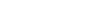 
The weather  very nice today.2I  not rich.2I  not rich.3These bags  heavy.3These bags  heavy.4The cat  asleep.4The cat  asleep.5My sister and I  good students.5My sister and I  good students.6This exam  very difficult.6This exam  very difficult.7You  not my best friend.7You  not my best friend.8Those flowers  very beautiful.8Those flowers  very beautiful.9This house  100 years-old.9This house  100 years-old.10Ann  at home, but her children  at school.10Ann  at home, but her children  at school.TO BE (AM IS ARE)Aşağıdaki boşlukları -am-is-are ile uygun bir şekilde doldurunuz.TO BE (AM IS ARE)Aşağıdaki boşlukları -am-is-are ile uygun bir şekilde doldurunuz.1My bed  very comfortable1My bed  very comfortable2I  not very ill today.2I  not very ill today.3The shops  not open today.3The shops  not open today.4The house  very old.4The house  very old.5My sister  6 years old.5My sister  6 years old.6Cats  sweet animals.6Cats  sweet animals.7Motor-racing  a dangerous sport.7Motor-racing  a dangerous sport.8Diamonds  not cheap.8Diamonds  not cheap.9This cafe  very expensive.9This cafe  very expensive.10Your brother  very handsome.10Your brother  very handsome.TO BE (AM IS ARE)Aşağıdaki boşlukları -am-is-are ile uygunbir şekilde doldurunuz.1Where  my keys?2How old  your mother?3Who  your favourite actor?4Why  you lazy?5What colour  your eyes?6Where  you from?7How old  she?8How much  this book?9 you a teacher?10 she a dentist?